Кукушка обыкновенная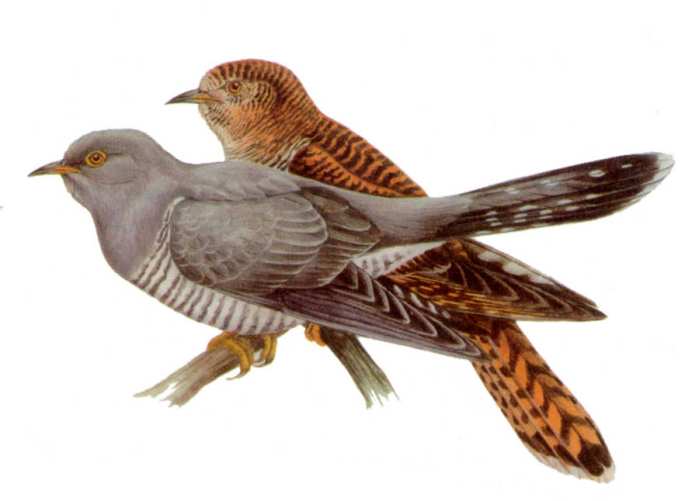 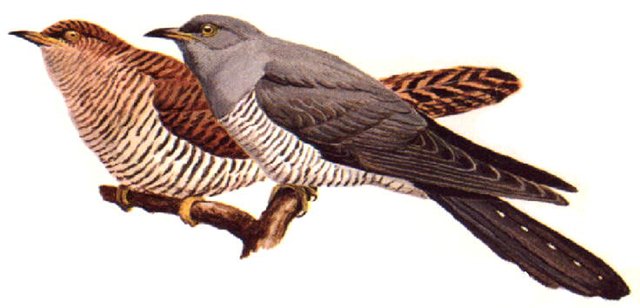 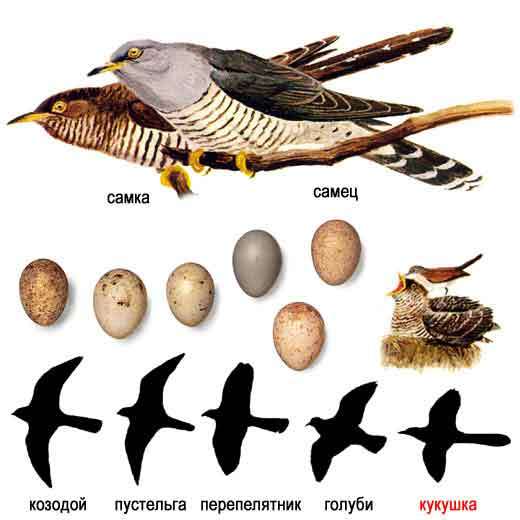 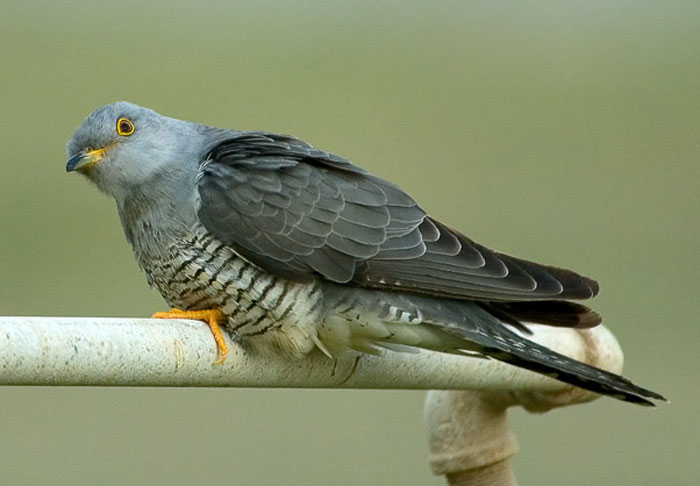 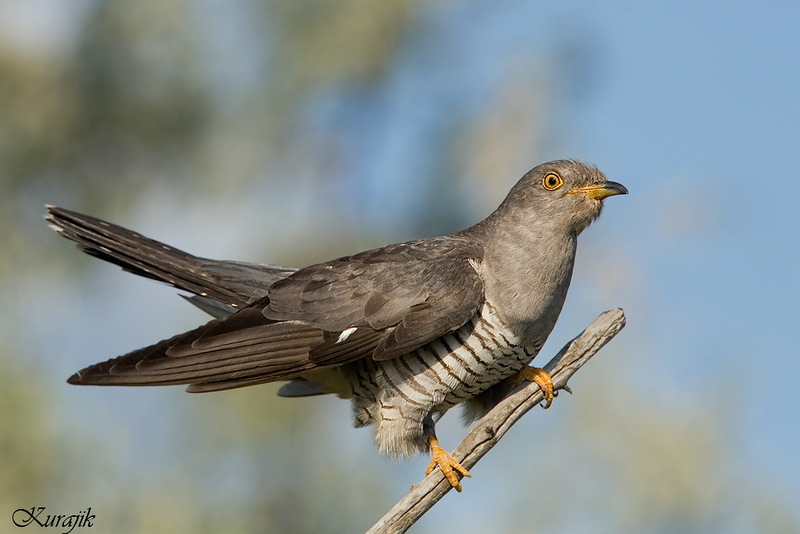 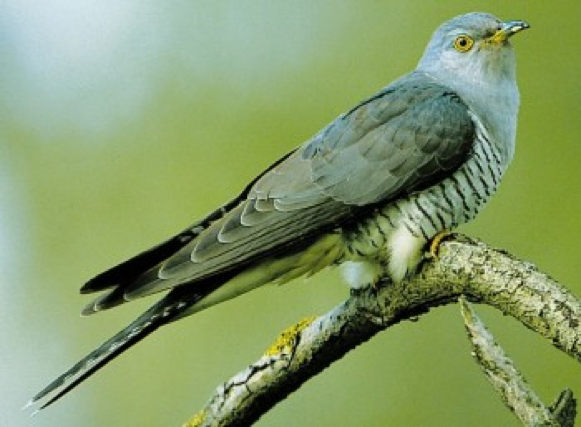 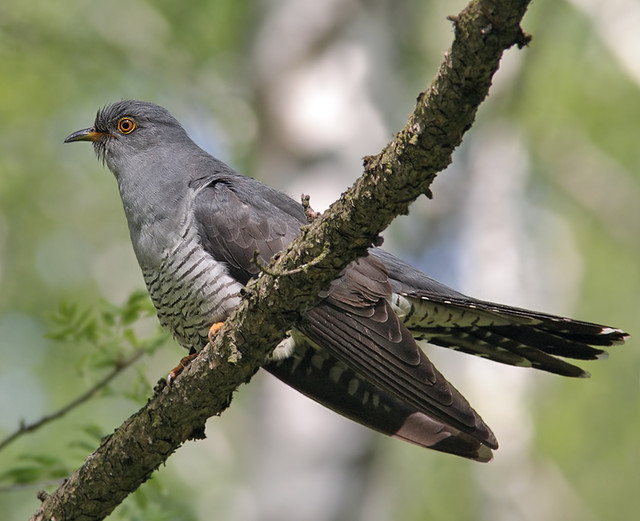 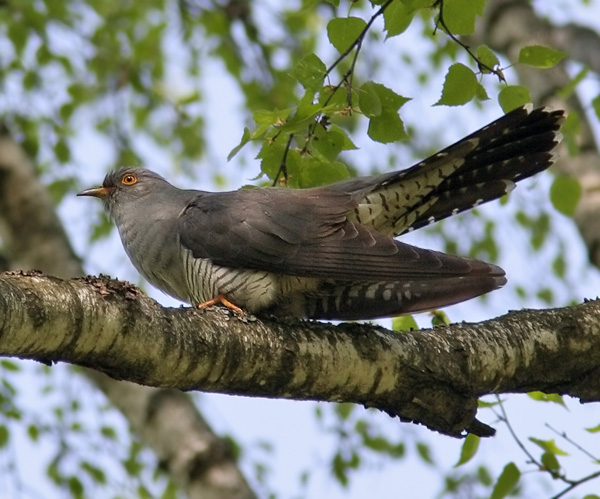 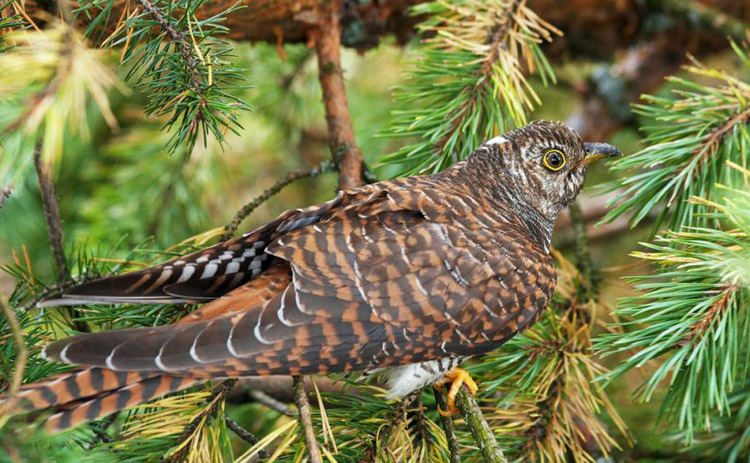 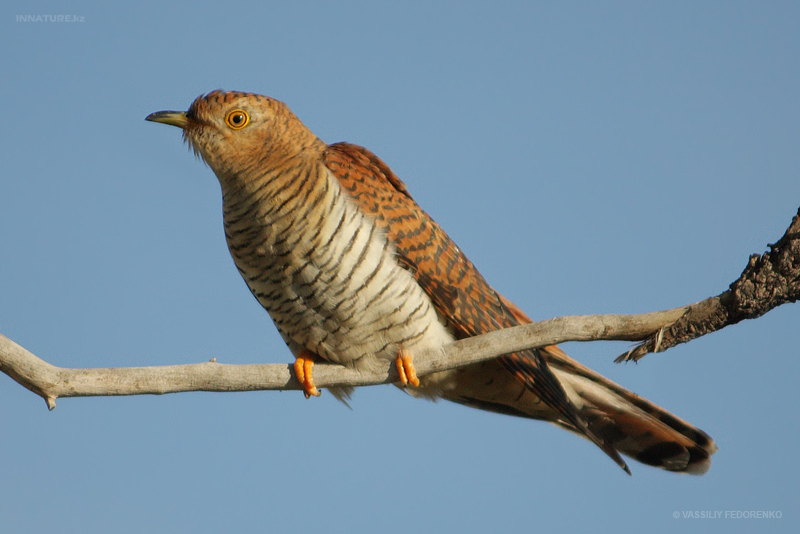 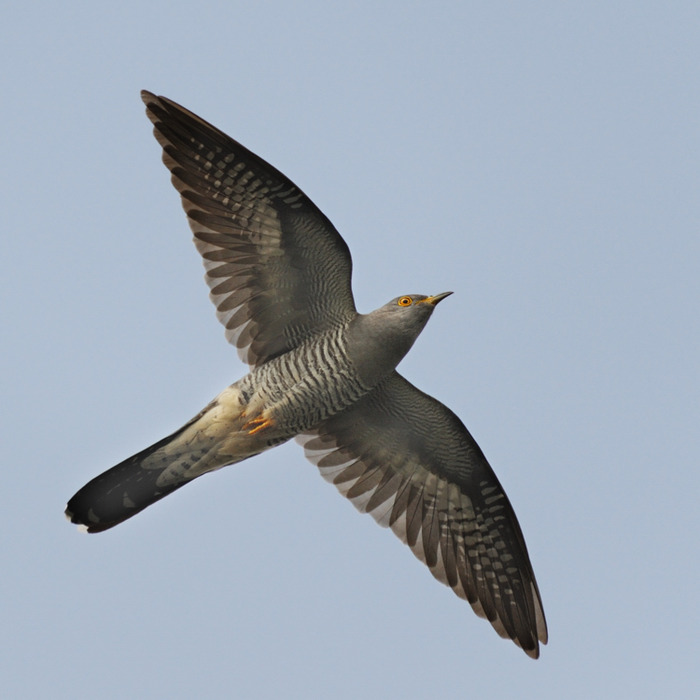 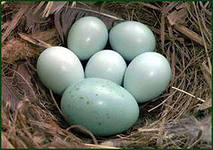 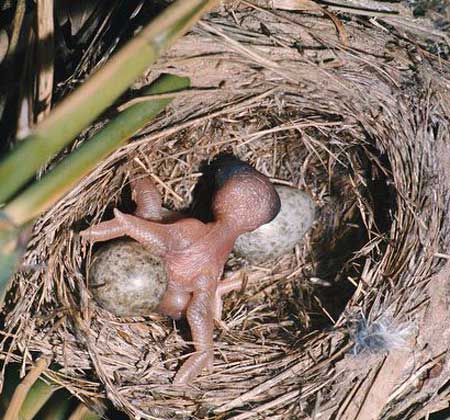 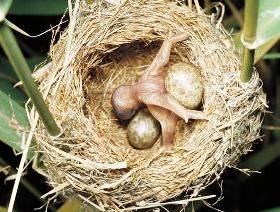 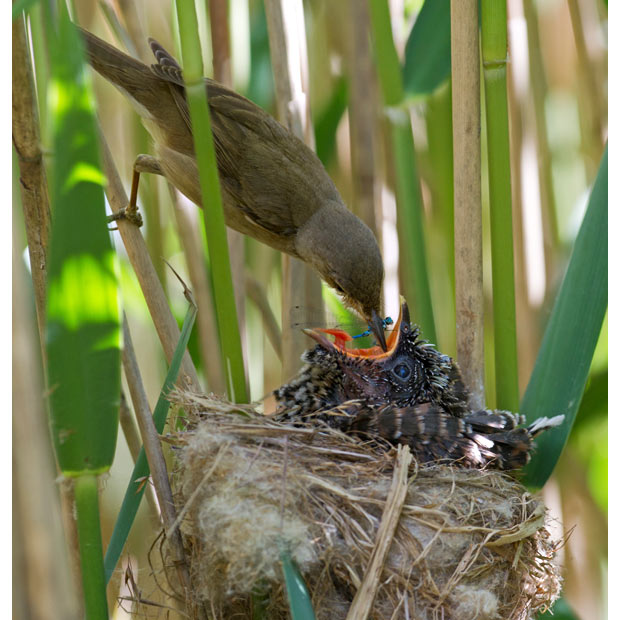 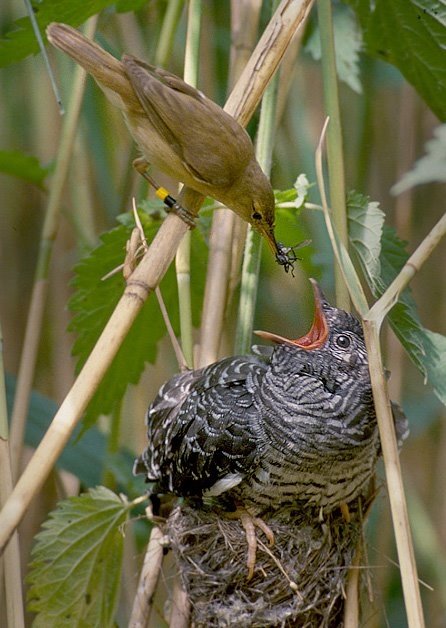 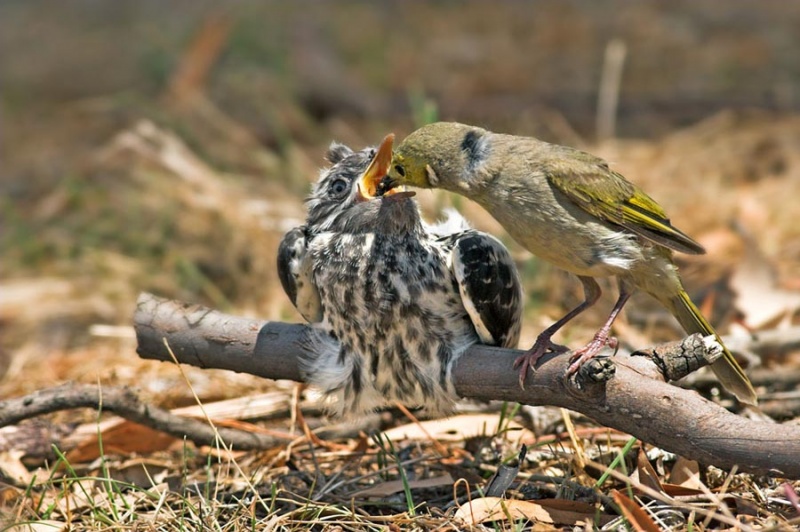 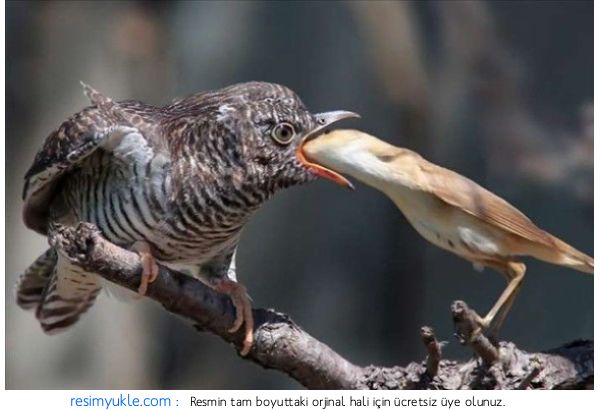 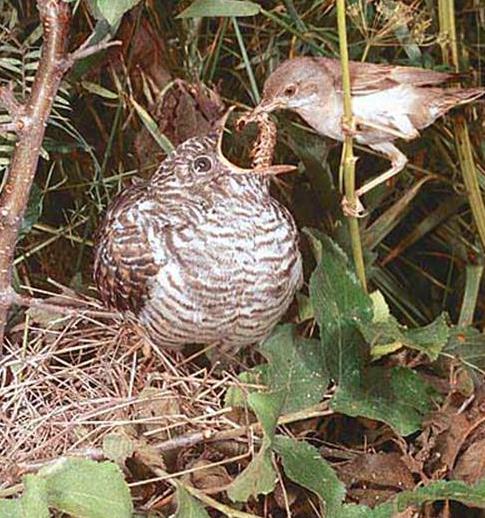 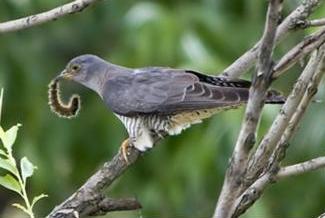 